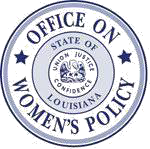 THE LOUISIANA Domestic Violence Prevention Commission
OFFICE OF THE GOVERNOR POST OFFICE BOX 94004 BATON ROUGE, LA 70804MEETING NOTICEA meeting of theLouisiana Domestic Violence Prevention Commissionis scheduled forTuesday, May 15, 2018The meeting will be held at 1:00PM in the Governor’s Press Roomon the 4th Floor of the State Capitol,900 Third Street, in Baton Rouge, Louisiana 
Full agenda TBA. Photo ID may be required to enter the building’s meeting rooms. For more information please contact Amy Dupuy at 225-342-2400 or Amy.Dupuy.DCFS@la.gov; or                       Dr. Shanta Proctor, Director of Women’s Policy at 225-342-7015 via email at shanta.proctor@la.gov